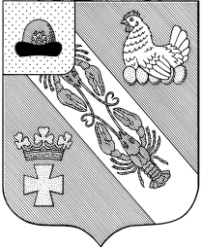 Муниципальное образование – ОКСКОЕ СЕЛЬСКОЕ ПОСЕЛЕНИЕ РязанскОГО муниципальнОГО районА Рязанской областиАДМИНИСТРАЦИЯ МУНИЦИПАЛЬНОГО ОБРАЗОВАНИЯ –ОКСКОЕ СЕЛЬСКОЕ ПОСЕЛЕНИЕ РЯЗАНСКОГО МУНИЦИПАЛЬНОГО РАЙОНА РЯЗАНСКОЙ ОБЛАСТИПОСТАНОВЛЕНИЕот «31» января  2019г.						          	 	№ 22 -аО внесении изменений в постановление администрации муниципального образования – Окское сельское поселение Рязанского муниципального района Рязанской области от 14.12.2018 № 58 «Об осуществлении полномочий администратора доходов Бюджета муниципального образования  – Окское сельское поселение Рязанского муниципального района Рязанской области»	В соответствии со статьей 160.1 Бюджетного кодекса Российской Федерации, решением Совета депутатов  от   28 января  2019 года № 62  «О внесении изменений и дополнений в решение Совета депутатов «О  бюджете муниципального образования – Окское сельское поселение Рязанского муниципального района  Рязанской области на 2019 год и на плановый период 2020 и 2021 годов» администрация муниципального образования – Окское сельское поселение Рязанского муниципального района Рязанской областиП О С Т А Н О В Л Я Е Т:	1. Внести в пункт 1 постановления администрации муниципального образования – Окское сельское поселение Рязанского муниципального района Рязанской области от 14.12.2018 № 58 «Об осуществлении полномочий администратора доходов Бюджета муниципального образования – Окское сельское поселение Рязанского муниципального района Рязанской области» следующие изменения:- строку«»изложить в следующей редакции:«»;	- строку«»	исключить;	- строку«»изложить в следующей редакции:«».2. Настоящее постановление вступает в силу с момента его подписания.              3. Контроль за исполнением настоящего постановления оставляю за собой.Глава Окского сельского поселения 					А.В. Трушин773 2 02 25555 10 0000 150Субсидии бюджетам сельских поселений на поддержку государственных программ субъектов Российской Федерации и муниципальных программ формирования современной городской среды773 2 02 25555 10 0000 150Субсидии бюджетам сельских поселений на реализацию программ формирования современной городской среды773 2 02 25558 10 0000 150Субсидии бюджетам сельских поселений на обеспечение развития и укрепления материально-технической базы муниципальных домов культуры, поддержку творческой деятельности муниципальных театров в городах с численностью населения до 300 тысяч человек773 2 02 25567 10 0000 150Субсидии бюджетам сельских поселений на реализацию мероприятий по устойчивому развитию сельских территорий773 2 02 25567 10 0000 150Субсидии бюджетам сельских поселений на обеспечение устойчивого развития сельских территорий